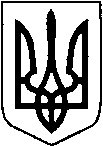 НОВОВОЛИНСЬКА  МІСЬКА  РАДАВОЛИНСЬКОЇ ОБЛАСТІПРОТОКОЛ № 10засідання постійної комісії з питань освіти, науки, культури, національного і духовного відродження 08 лютого 2022 року           		     	                 Початок о 15.00Взяли участь у засіданні:Н.А. Жук – голова комісії; В.В. Томчук – секретар комісії;С.О. Трофимчук – заступник голови комісіїВідсутні: О.О. Лакиш – член комісіїПрисутні на засіданні:Головуюча на засіданні постійної комісії Н.А. Жук  повідомила, що відповідно до ст. 47 Закону України «Про місцеве самоврядування в Україні» кворум комісії для розгляду питань та ухвалення рішень є (засідання комісії є правомочним).ГОЛОСУВАЛИ: За – 3; проти – 0; утрималися – 0.         ВИРІШИЛИ:       Затвердити порядок денний.ЗАТВЕРДЖЕННЯ  ПОРЯДКУ ДЕННОГО:Слухали: Н.А. Жук, голова  постійної комісії, з питанням «Про Порядок денний засідання комісії». Головуюча запропонувала прийняти проєкт Порядку денного за основу і в цілому.ГОЛОСУВАЛИ: За – 3; проти – 0; утрималися – 0.ВИРІШИЛИ:       Затвердити порядок денний.ПОРЯДОК ДЕННИЙ:Голова комісії							Надія  ЖУКСекретар комісії							Володимир ТОМЧУКГ.В. Бурочук- начальник фінансового управління;В.В. Бобак- юрисконсульт централізованої бухгалтерії управління освіти;  І.О. Думич- начальник служби у справах дітей;Т.О. Корнійчук- начальник управління економічного  розвитку, проектної діяльності та інвестицій;С.В. Морозначальник  управління  освіти;Т.М. Супрунюкзавідувач сектору у справах сімꞌї та оздоровлення дітей Управління соціального захисту населення;О.О. Новіковаголовний спеціаліст організаційно-виконавчого відділу ради1.Про затвердження звіту  про виконання  бюджету Нововолинської міської територіальної громади за 2021 рік.2.Про внесення змін  до рішення міської ради від 22 грудня 2021 року № 10/22 «Про бюджет Нововолинської  міської територіальної громади  на  2022 рік». 3.Про хід виконання у 2021 році Програми економічного і соціального розвитку Нововолинської міської територіальної громади на 2020-2022 роки.4.Про хід виконання у 2021 році Цільової соціальної програми оздоровлення та відпочинку дітей на 2021-2025 рр.5.Про хід виконання у 2021році програми соціального та правового захисту дітей, попередження безпритульності та бездоглядності серед дітей на 2021-2024 роки.6.Про внесення змін до рішення Нововолинської міської ради від 22.12.2021р.  № 10/25 «Про забезпечення умов для організації гарячого харчування в закладах загальної середньої освіти, таборах з денним перебуванням та позаміському дитячому закладі оздоровлення та відпочинку «Прикордонник»».7.Про затвердження Положення про управління освіти виконавчого комітету Нововолинської міської ради Волинської області. СЛУХАЛИ: 1.Про затвердження звіту  про виконання  бюджету Нововолинської міської територіальної громади за 2021 рікДОПОВІДАЧ:Г.В. Бурочук – начальник фінансового управлінняВИСТУПИЛИ:Н.А. Жук ПРОПОЗИЦІЯ:Головуюча: рекомендувати  розглянути не черговій  сесії проєкт рішення «Про затвердження звіту  про виконання  бюджету Нововолинської міської територіальної громади за 2021 рік».ГОЛОСУВАЛИ:За –3; проти – 0; утрималися – 0.ВИРІШИЛИ:Пропозиція прийнята.СЛУХАЛИ: 2.Про внесення змін  до рішення міської ради від 22 грудня 2021 року № 10/22 «Про бюджет Нововолинської  міської територіальної громади  на  2022 рік».ДОПОВІДАЧ:Г.В. Бурочук – начальник фінансового управлінняОБГОВОРЕННЯЖук Н.А. цікавило питання щодо виділення коштів за її депутатським зверненням на 5-й ліцей;Бурочук Г.В. повідомила, що кошти виділялися на ліцей № 5 на ремонт туалету для хлопчиків;Томчук В.В. повідомив, що спілкувався зі старостою Грядівського округу щодо написання звернення про виділення коштів на фарбування фасаду школи; школа утеплена, але не пофарбована;Бурочук Г.В. відповіла, що таке звернення не надходило.ПРОПОЗИЦІЯ:Головуюча: рекомендувати винести на розгляд сесії проєкт рішення «Про внесення змін  до рішення міської ради від 22 грудня 2021 року № 10/22 «Про бюджет Нововолинської  міської територіальної громади  на  2022 рік»».ГОЛОСУВАЛИ:За – 3; проти – 0; утрималися – 0.ВИРІШИЛИ:Пропозиція прийнята.СЛУХАЛИ: 3.Про хід виконання у 2021 році Програми економічного і соціального розвитку Нововолинської міської територіальної громади на 2020-2022 роки.ДОПОВІДАЧ:Корнійчук Т.О. - начальник управління економічного  розвитку, проектної діяльності та інвестицій.ПРОПОЗИЦІЯ:Головуюча: рекомендувати винести на розгляд сесії проєкт рішення «Про хід виконання у 2021 році Програми економічного і соціального розвитку Нововолинської міської територіальної громади на 2020-2022 роки».ГОЛОСУВАЛИ:За – 3; проти – 0; утрималися – 0.ВИРІШИЛИ:Пропозиція прийнята.СЛУХАЛИ: 4.Про хід виконання у 2021 році Цільової соціальної програми оздоровлення та відпочинку дітей на 2021-2025 рр.ДОПОВІДАЧ:Т.М. Супрунюк - завідувач сектору у справах сімꞌї та оздоровлення дітей Управління соціального захисту населенняОБГОВРЕННЯ:        Жук Н.А. цікавило питання щодо субвенції на оздоровлення та відпочинок дітей;Супрунюк Т.М. відповіла, що субвенція з Волинської обласної ради в минулому 2021 році надійшла, але не підчас літнього відпочинку, а у вересні місяці; Жук Н.А. поцікавилася питанням прогнозованих показників кількості дітей для оздоровлення і відпочинку на 2022 рік;Супрунюк Т.М. повідомила, що на 2022 рік заплановано оздоровити в таборах з денним перебуванням 1100 дітей і 720 – в позаміському дитячому закладі оздоровлення та відпочинку «Прикордонник»ОБГОВРЕННЯ:        Жук Н.А. цікавило питання щодо субвенції на оздоровлення та відпочинок дітей;Супрунюк Т.М. відповіла, що субвенція з Волинської обласної ради в минулому 2021 році надійшла, але не підчас літнього відпочинку, а у вересні місяці; Жук Н.А. поцікавилася питанням прогнозованих показників кількості дітей для оздоровлення і відпочинку на 2022 рік;Супрунюк Т.М. повідомила, що на 2022 рік заплановано оздоровити в таборах з денним перебуванням 1100 дітей і 720 – в позаміському дитячому закладі оздоровлення та відпочинку «Прикордонник»ПРОПОЗИЦІЯ:Головуюча: рекомендувати  розглянути не черговій  сесії проєкт рішення «Про хід виконання у 2021 році Цільової соціальної програми оздоровлення та відпочинку дітей на 2021-2025 рр.»ГОЛОСУВАЛИ:За – 3; проти – 0; утрималися – 0.ВИРІШИЛИ:Пропозиція прийнята.СЛУХАЛИ: 5.Про хід виконання у 2021році програми соціального та правового захисту дітей, попередження безпритульності та бездоглядності серед дітей на 2021-2024 рокиДОПОВІДАЧ:Думич І.О. – начальник служби у справах дітейОБГОВОРЕННЯ:     Жук Н.А. цікавило питання  щодо обстеження дітей в  селах, які приєдналися до Нововолинської територіальної громади;Думич І.О.  повідомила, що всі села охоплені роботою і службою у справах дітей здійснюються заходи щодо соціального  захисту  і  захисту прав та інтересів дітей, що перебувають у складних життєвих обставинах. До Нововолинської обꞌєднаної територіальної громади приєдналися 3  дитячі будинки сімейного типу в с. Гряди, 1 – в с. Низкиничі, 8 дітей проживає в сімꞌях, які опинилися у складних життєвих обставинах;Жук Н.А. поцікавилася чи налагоджена співпраця  між субꞌєктами соціальної роботи щодо забезпечення своєчасного  виявлення сімей, які неспроможні або не бажають виконувати виховні функції стосовно дітей та надання комплексної  допомоги таким сімꞌям і дітям;Трофимчук С.О. і Томчук В.В. підтвердили, що така співпраця налагоджена. ОБГОВОРЕННЯ:     Жук Н.А. цікавило питання  щодо обстеження дітей в  селах, які приєдналися до Нововолинської територіальної громади;Думич І.О.  повідомила, що всі села охоплені роботою і службою у справах дітей здійснюються заходи щодо соціального  захисту  і  захисту прав та інтересів дітей, що перебувають у складних життєвих обставинах. До Нововолинської обꞌєднаної територіальної громади приєдналися 3  дитячі будинки сімейного типу в с. Гряди, 1 – в с. Низкиничі, 8 дітей проживає в сімꞌях, які опинилися у складних життєвих обставинах;Жук Н.А. поцікавилася чи налагоджена співпраця  між субꞌєктами соціальної роботи щодо забезпечення своєчасного  виявлення сімей, які неспроможні або не бажають виконувати виховні функції стосовно дітей та надання комплексної  допомоги таким сімꞌям і дітям;Трофимчук С.О. і Томчук В.В. підтвердили, що така співпраця налагоджена. ПРОПОЗИЦІЯ:Головуюча: рекомендувати  розглянути не черговій  сесії проєкт рішення «Про хід виконання у 2021році програми соціального та правового захисту дітей, попередження безпритульності та бездоглядності серед дітей на 2021-2024 роки»ГОЛОСУВАЛИ:За – 3; проти – 0; утрималися – 0.ВИРІШИЛИ:Пропозиція прийнята.СЛУХАЛИ: 6.Про внесення змін до рішення Нововолинської міської ради від 22.12.2021р.  № 10/25 «Про забезпечення умов для організації гарячого харчування в закладах загальної середньої освіти, таборах з денним перебуванням та позаміському дитячому закладі оздоровлення та відпочинку «Прикордонник»»ДОПОВІДАЧ:Мороз С.В. – начальник управління освіти виконавчого комітету Нововолинської міської радиОБГОВОРЕННЯ:  Жук Н.А. цікавило питання щодо надання в оренду приміщення харчоблоків закладів загальної середньої освіти Нововолинської міської  територіальної громади, позаміського  дитячого закладу оздоровлення та відпочинку «Прикордонник» та торгово-технологічне  і холодильне обладнання для КП «Комбінату шкільного харчування»;Бобак В.В. повідомив, що відповідно до рішень Нововолинської міської ради від 11.11.97 № 26/9 та від 19.01.98 № 37/10 Комбінат шкільного харчування користується приміщенням харчоблоків закладів загальної середньої освіти Нововолинської міської  територіальної громади, позаміського  дитячого закладу оздоровлення та відпочинку «Прикордонник» та торгово-технологічним  і холодильним обладнанням   безкоштовно. Але відбулася ревізія фінансово-господарської діяльності Управління освіти, яка виявила   порушення  відповідно до Закону України «Про оренду державного та комунального майна», тому зараз розпочато  процес щодо надання в користування КП «Нововолинський комбінат шкільного харчування» приміщень харчоблоків  закладів освіти і  кухонного обладнання;  потрібно зробити оцінку майна, потім провести аукціон та ін.ОБГОВОРЕННЯ:  Жук Н.А. цікавило питання щодо надання в оренду приміщення харчоблоків закладів загальної середньої освіти Нововолинської міської  територіальної громади, позаміського  дитячого закладу оздоровлення та відпочинку «Прикордонник» та торгово-технологічне  і холодильне обладнання для КП «Комбінату шкільного харчування»;Бобак В.В. повідомив, що відповідно до рішень Нововолинської міської ради від 11.11.97 № 26/9 та від 19.01.98 № 37/10 Комбінат шкільного харчування користується приміщенням харчоблоків закладів загальної середньої освіти Нововолинської міської  територіальної громади, позаміського  дитячого закладу оздоровлення та відпочинку «Прикордонник» та торгово-технологічним  і холодильним обладнанням   безкоштовно. Але відбулася ревізія фінансово-господарської діяльності Управління освіти, яка виявила   порушення  відповідно до Закону України «Про оренду державного та комунального майна», тому зараз розпочато  процес щодо надання в користування КП «Нововолинський комбінат шкільного харчування» приміщень харчоблоків  закладів освіти і  кухонного обладнання;  потрібно зробити оцінку майна, потім провести аукціон та ін.ПРОПОЗИЦІЯ:Головуюча: рекомендувати  розглянути не черговій  сесії проєкт рішення «Про внесення змін до рішення Нововолинської міської ради від 22.12.2021р.  № 10/25 «Про забезпечення умов для організації гарячого харчування в закладах загальної середньої освіти, таборах з денним перебуванням та позаміському дитячому закладі оздоровлення та відпочинку «Прикордонник»»ГОЛОСУВАЛИ:За – 3; проти – 0; утрималися – 0.ВИРІШИЛИ:Пропозиція прийнята.СЛУХАЛИ: 7.Про затвердження Положення про управління освіти виконавчого комітету Нововолинської міської ради Волинської області ДОПОВІДАЧ:Мороз С.В. – начальник управління освіти виконавчого комітету Нововолинської міської радиОБГОВОРЕННЯ:      Жук Н.А. запропонувала  переглянути положення та озвучила свої пропозиції: 1) вияснити чи потрібно в адресі установи  писати «Володимир-Волинський район»; 2) в п. 1 доповнити, що управління освіти підзвітне Нововолинській міській раді і підконтрольне виконавчому комітету; 3) добре, що прописана назва  іноземною мовою; 4) оскільки управління освіти керується рішеннями Волинської обласної ради, то це потрібно дописати в перелік Законів і документів; 5) уточнити чи правильно прописано в положенні: логопедичні групи є в структурі управління освіти чи при школі; 6) рекомендувала ніколи в положенні  не писати  перелік підпорядкованих закладів і установ, тому що школа може бути закрита і тоді потрібно змінювати документ; 7) переглянути  положення на предмет законності, тому що багато  повноважень знято і школи переходять на автономію; 8) п. 5.4.5: призначення на посаду та звільнення з посади якщо іде через конкурс, то це потрібно прописати і рекомендувала поділити цей пункт на два окремих; 9) в п. 5.4.7 дописати речення щодо призначення директорів шкіл; 10) в п. 5.4.11 уточнити  хто подає подання на нагородження вчителя в школі; 11) прописати в положення  порядок присвоєння почесних звань і нагород педагогічним працівникам.     ОБГОВОРЕННЯ:      Жук Н.А. запропонувала  переглянути положення та озвучила свої пропозиції: 1) вияснити чи потрібно в адресі установи  писати «Володимир-Волинський район»; 2) в п. 1 доповнити, що управління освіти підзвітне Нововолинській міській раді і підконтрольне виконавчому комітету; 3) добре, що прописана назва  іноземною мовою; 4) оскільки управління освіти керується рішеннями Волинської обласної ради, то це потрібно дописати в перелік Законів і документів; 5) уточнити чи правильно прописано в положенні: логопедичні групи є в структурі управління освіти чи при школі; 6) рекомендувала ніколи в положенні  не писати  перелік підпорядкованих закладів і установ, тому що школа може бути закрита і тоді потрібно змінювати документ; 7) переглянути  положення на предмет законності, тому що багато  повноважень знято і школи переходять на автономію; 8) п. 5.4.5: призначення на посаду та звільнення з посади якщо іде через конкурс, то це потрібно прописати і рекомендувала поділити цей пункт на два окремих; 9) в п. 5.4.7 дописати речення щодо призначення директорів шкіл; 10) в п. 5.4.11 уточнити  хто подає подання на нагородження вчителя в школі; 11) прописати в положення  порядок присвоєння почесних звань і нагород педагогічним працівникам.     ПРОПОЗИЦІЯ:Головуюча: рекомендувати  розглянути не черговій  сесії проєкт рішення «Про затвердження Положення про управління освіти виконавчого комітету Нововолинської міської ради Волинської області», врахувавши зауваження і пропозиціїГОЛОСУВАЛИ:За – 3; проти – 0; утрималися – 0.ВИРІШИЛИ:Пропозиція прийнята.